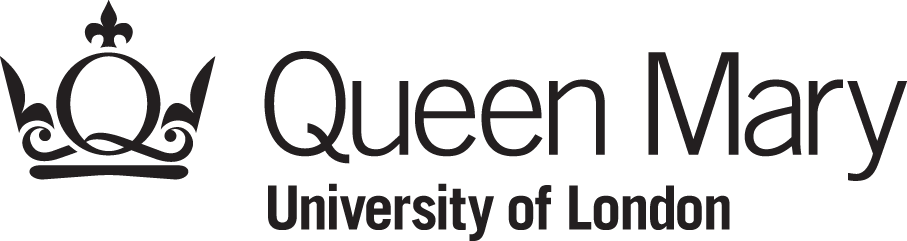 Queen Mary University of London pays its students by BACS. Payments will be sent directly to your nominated bank or building society account. Please make sure that the information you give us is clear and legible as it can be difficult to retrieve payments made to an incorrect account. 